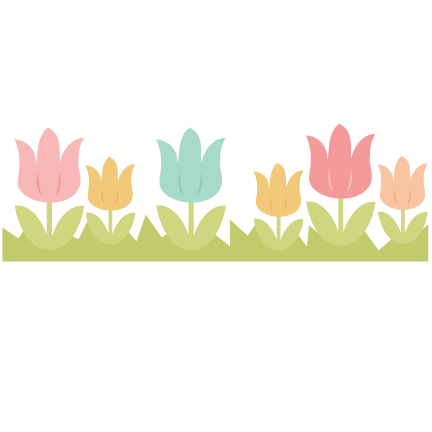 GABRIELA’SSPANISHMONDAYLUNDITUESDAYMARDIWEDNESDAYMERCREDITHURSDAYJEUDIFRIDAYVENDREDI1    Paint a caramel apple2Emilie the Science Gal:Static with BalloonsTaste some cotton candy3  Sarah the Science Gal:Jumping PopcornPlaying ring tossCanción :Feliz día mamáChanson :Bonne fêteMaman6 Theme: Happy Moms &GrandmasBring in a photo of you and Mom!a.m. - Theatre7 Emilie the Science Gal:How to make a bath bomb!Storytime:I’ll love you foreverp.m. – Ballet8 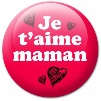 Histoire:Je t’aime Mamanp.m. - Music with Pascale 9We will decorate our class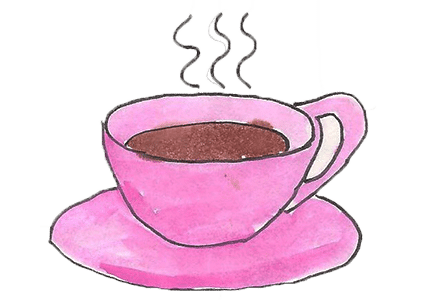 3:30 PMMoms and grand moms, you are invited to our class Mother’s Day Tea Party10 Final day to bring scholastic book orders Histoire:Je t’aime MamanFloración : Las flores de mayoFloraison :Les fleurs de Mai13 Theme:  May flowersEmilie the Science Gal:Colorful flowersThe letter ‘’F’’ is for Flowera.m. - Theatre14   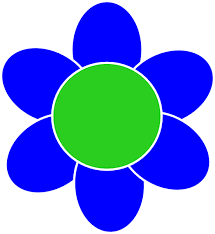 How many petals do you see?p.m. – Ballet 15 We will plant wildflowersPaint a sunflower with Tanyap.m. - Music with Pascale16 AM Atelier Jenny Lynn Arts and Crafts: April showers bring May flowers! ($12.00)PM A presentation: Children and Ramadan, with our teacher Reham. Learn about feeding the poor and charity (sadaqa) to other families, and about cleansing our bodies.  Learn some Arabic words and talk about how we celebrate. Thank you Reham.17  Storytime: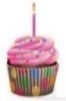 April showers bring May flowersp.m. Italian language lesson with SamanthaReceta de cocina. Recette de cuisine.  20 CLOSED-FERMÉE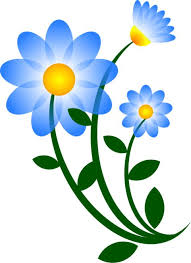 Victoria DayJournée nationale des patriotes21 Theme: We love to bakePlay with our kitchen and pretend we are bakers!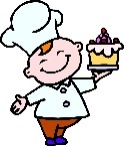 p.m. – Ballet22  Emilie the Science Gal:The science behind bakingWe will bake cupcakesp.m. - Music with Pascale23 AM – Baking Sweet treats withChef PinaGâteaux a sablep.m. - Music with Pascale24  Sarah the Science Gal:Baking Soda CookiesMake cookies with play doughLa migración :Las aves de AméricaMigration : les oiseaux d’Amérique27   Theme: BirdsEmilie the Science Gal:Let’s make a Brid feederGo for a walk and look for birdsa.m. - Theatre28 Colour a bird 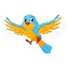 p.m. – Ballet29   Wear your PJ’s today for Pyjama Day BreakfastBird Egg Special! Yum!3:30 PM We have a visit from Reptizoo to show us some special birds, exciting! ($10.00)Chercher les oiseaux de hors30 Observation activity: Match the birds by colorNumber game: Count the birds we see around our school31 Sarah the Science Gal:Flying BirdsMeet Stanley – the eclectus parrot!